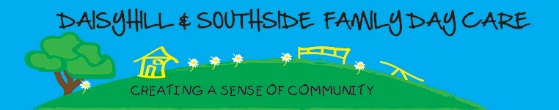 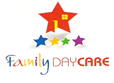 Family Invoice and Educator Acknowledgement of Payments ReceivedFamily: Fortnight EndingPayment Advice FeesPayment ReceivedBalance Carried OverDate and Signature